Управление образования Брянской городской администрацииМуниципальное бюджетное образовательное учреждение дополнительного образования детей  «Центр внешкольной работы» г. БрянскаГородской конкурспо гражданско – патриотическому воспитанию  детей и подростков «Растим патриотов» среди педагогических работников образовательных учреждений г. Брянска.Номинация«Лучший сценарий мероприятия внеурочной                              деятельности по гражданско-патриотическому воспитанию детей и подростков».СЦЕНАРИЙ«Милый сердцу край»Разработала: Забелина Марина Анатольевна педагог-организаторБрянск    2013Аннотация Сценарный ходЛитературный пролог (Участники игры проходят в зрительный зал. На фоне лирической музыки звучат слова ведущих).1 ведущий Каждый город хорош, в каждом люди красивы.И глаза у любимых повсюду ясны,Но во всей необъятной синеокой РоссииДля меня самый лучший мой Брянск у Десны.2 ведущийГород, вставший из пеплаГород добрый и славный,Сколько дел и свершений у тебя впереди,Ты в боях и труде завоёвывал правоРеволюции орден носить на груди.1 ведущий Всё новей и новей, всё моложе, моложе,Он над тихой рекой, не смолкая, шумит.Величаво и просто и по-русски надёжноОн свою партизанскую славу хранит.2 ведущийСеребрится под солнцем светлый лист тополиныйИ мой город, как птица, по-над взгорьям летит.Молодой, молодой и старинный, старинныйНам красивей тебя никогда не найти.1 ведущий17 сентября – День освобождения Брянщины, а к тому же и день города. С момента его освобождения прошло уже 70 лет. Эта дата вызывает в сердце каждого радость и горе, счастье, и боль и великую гордость за свой народ, его мужество и героизм.2 ведущий 780 дней хозяйничали на Брянщине оккупанты. Это были два самых чёрных года за всю историю города. За время оккупации были расстреляны, сожжены и замучены 80 тысяч человек мирного населения.1 ведущий Величественный подвиг, совершённый советскими людьми на оккупированной гитлеровцами земле, показал, что наш народ  в любых, самых трудных условиях, всегда остаётся верным своей родине.2 ведущий В преддверии 65-летия Победы президент Российской Федерации Д.А. Медведев подписал указ о присвоении городу Брянску почетного звания "Город воинской славы". Это высокая оценка ратных дел многих поколений горожан. 1 ведущий Для всех нас это большое и радостное событие. Мы должны быть достойны подвига наших земляков и будем приумножать честь и славу Брянска. Вы – наше будущее, на вас мы возлагаем большие надежды. Уверены, что вы впишите славные страницы в историю не только своего района, но и всей необъятной России.2 ведущий Сегодня мы предлагаем вам отправиться в путешествие. В этом путешествии вы узнаете много нового и интересного из истории мужественной и героической Брянщины. Итак, в добрый путь!Путешествие по станциямПод фонограмму участники игры выходят из зала и расходятся по станциям. Командам уже розданы маршрутные листы. (Приложение 1). Далее игра проводится в виде путешествия по станциям: «Школа искусств»«Памятные места»«Площадь знаний»«Юбилейная»«Спортивный манеж»«Исторический музей»«Торговая палата»«Центр технического творчества» «Аллея героев»«Парк культуры и отдыха»«Школа искусств»Станция проводится в форме командной эстафеты.Задание: каждой команде предлагается  на листах с помощью фломастеров  и карандашей создать картинку на тему «Дворик нашей мечты».Условие: участники команды рисуют по очереди.Оценивание производится по 5-бальной системе. Критерии: соответствие тематике, аккуратность, коллективное творчество.«Памятные места»Станция проводится в форме лото. Участникам предлагается из набора открыток с изображением памятников Брянска выбрать памятники, расположенные в Бежицком районе и подобрать правильные названия к ним:памятник артиллеристам;бюст дважды Героя Советского Союза П.М.Камозина;бюст дважды Героя Социалистического труда А.А. Морозова;памятник Д.Н.Медведеву;памятник А.И.ВиноградовуОценивается количество правильно названных памятников.«Площадь знаний»Командам предлагается разгадать кроссворд на тему «Брянск» (Приложение 2).Оценивается по количеству правильных ответов.«Юбилейная»Командам предлагается, используя карту – де шифр, расшифровать звание, которое носит город Брянск (Брянск – город воинской славы) (Приложение 3).Оценивается по 5-бальной системе. Критерии: быстрота, правильность, аккуратность.«Спортивный манеж»С командами проводится эстафета, для чего используются надувные мячи.Оценивается по 5-бальной системе. Критерии: быстрота, внимание, ловкость, правильность выполнения задания и командное сотрудничество. «Исторический музей»Задание: назвать даты, связанные с историей Бежицы и Брянска.Сколько лет городу Брянску? (1028 лет) Назовите дату, когда в летописи впервые упоминается г. Брянск? (985)В каком году основана Бежица? (1865)Назовите полную дату начала оккупации г. Брянска немецкими захватчиками во время Великой Отечественной войны? (6 октября 1941 г.)В каком году был освобождён г. Брянск и Бежица от немецко – фашистских захватчиков? (17 сентября 1943 г.).Скажите, в каком году Бежица и Брянск были объединены в один город – Брянск? (2 июня 1956 г.).Оценка ставится по количеству правильных ответов.«Торговая палата»Командам задаются вопросы. Для того, чтобы дать ответ, команде нужно поднять табличку с номером ответа соответствующего товара. Оценка ставится команде, поднявшей табличку и давшей правильный ответ первой.Первая продукция Брянского камвольного комбината была выпущена 17 сентября 1956 г. (к 13 годовщине со дня освобождения города) Поднимите табличку с цифрой, соответствующей номеру этой продукции (ткань, пряжа).Раньше этот завод назывался «Красный профинтерн». Сейчас это крупнейшее предприятие носит другое название. Какую продукцию он выпускает? (тепловозы, вагоны)Ни одно строительство не может обойтись без продукции силикатного завода. Что за продукция? (кирпич).Основную продукцию этого комбината любят не все ребята, особенно в кипячёном виде. Что не любят ребята и без чего не может работать этот комбинат? (молоко и  молочные продукты).Какая продукция, выпускаемая одной из фабрик нашего района, одерживает победу над «Сникерсами» и «Марсами»? (фабрика «Брянконфи»).Продукция этого комбината «всему голова» на любом столе и выпускается в нашем районе с 1913 года. Итак, всему голова – это…(хлеб).«Центр технического творчества»Командам предлагается собрать мозаику (пазлы) - герб Брянской области (Приложение 4). Оценивается правильность собранного рисунка по 5-бальной системе. «Аллея героев»Командам предлагается сопоставить фотографии известных в Брянске людей с их фамилиями  ( Д.Н.Медведева, В. Сафроновой,  А.Морозовой,  П.М.Камозина, А.А.Морозова).Оцениваются правильно сопоставленные герои с их фамилиями.«Парк культуры и отдыха»Ребятам предлагается угадать и исполнить песни военных лет.Оценивается каждая правильно угаданная песня и её исполнение командой.После прохождения всех станций, участники собираются в зрительном зале. Производится подсчёт баллов, полученных каждой командой.Проводится награждение победителей и участников.Список литературыБрянску 1000 лет, Сборник документов и материалов,- Тула. Приокское книжное издательство, 1986 г.Васенков В. Партизанскими тропами Брянщины, - Профиздат. 1971 г.Войстроченко А.Ф. Вечный свет подвига, - М.: ДОСААФ, 1985 г.Исайчиков Ф.С. Именные улицы Брянска, - Брянск, 1999 г.Мизерова Н.А. Культура Брянска, - Брянск, 2003 г.На земле Пересвета. Сост. Н.Родичев,- «Современник» Москва, 1981 г.Наща родная Брянщина, - Издательство Приокское, 1972 г.Памятники истории и культуры Брянщины,- Брянск, 1970 г.Партизаны Брянщины. Сост. Петрова З.А., Ткаченко А.И., Фишман И.И.- Тула, 1970 г. Полозов В., Скидан В.  Брянск 1000 – летний,- Тула, 1985 г. Русанова Р., Соколов Я. На славной Брянской земле,- Тула,  1975 г.риложение 1Маршрутный лист №1игры-путешествия «Милый сердцу край»Название команды  ____________________Приложение 2Кроссворд     «Брянск»По вертикали:1.Княгиня, с именем которой связаны многие преобразования в жизни детей и рабочих в дореволюционной Бежице. 2. Древнее название города Брянска. 4. Самый большой приток Десны.6. Герой Великой Отечественной войны, известный брянский лётчик.7. Дерево, изображённое на гербе  Брянской области.  По горизонтали: 3. Партизан, писатель, Герой Советского Союза, имя которого носит улица в центре Бежицы.5. Один из районов города.8. Название площади у ДК БМЗ.9. Командир партизанского отряда, стоянка которого находилась на «Круглом озере».10. Река, на берегах которой расположена Бежица.Приложение 3Ключ для шифровкиТекст шифровкиПриложение 4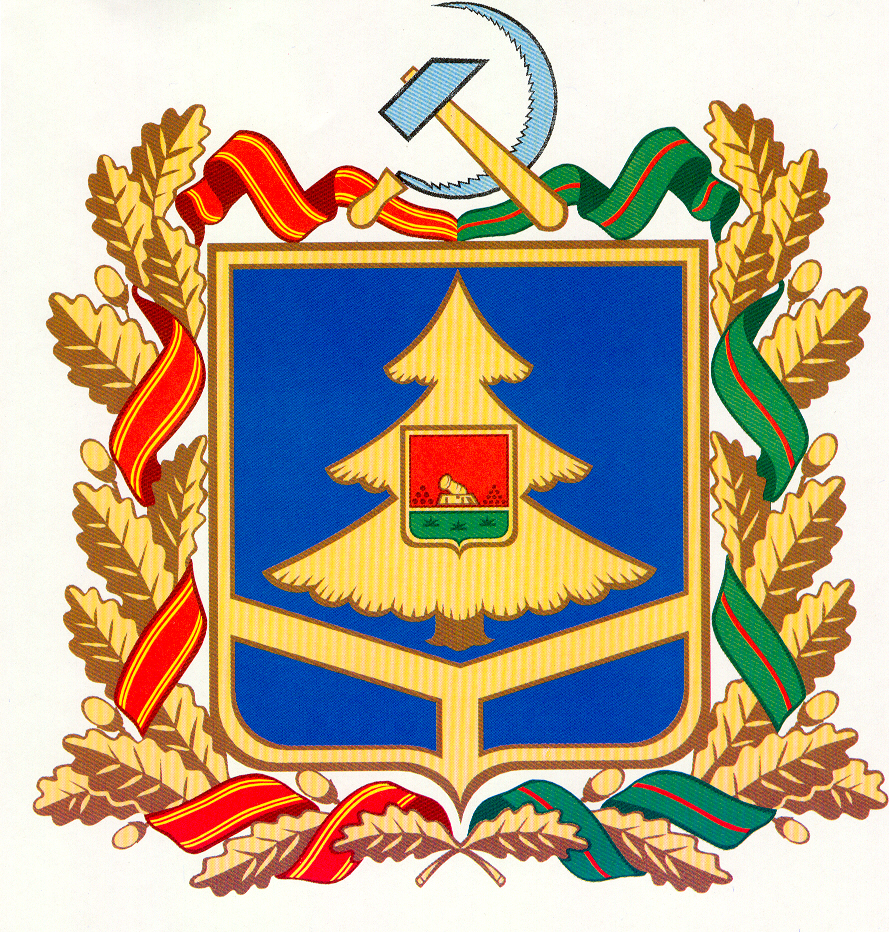 №СодержаниеТема мероприятия«Милый сердцу край»Цель Воспитание у детей чувства патриотизма, любви к малой Родине, интереса к истории края  через активные формы воспитательной работыЗадачисоздавать  необходимые условия для воспитания патриотизма, как духовной составляющей личности гражданина;углублять и расширять знания воспитанников об истории своего края;воспитывать чувство гордости за свою малую Родину, за сопричастность к историческим событиям прошлых лет; развивать интерес к истории своего края;вовлекать в работу по патриотическому воспитанию детей и подростков, проживающих в микрорайонах детских клубов.развивать познавательную активность, творческие способности воспитанников;воспитание чувства ответственности за  коллективное дело.Форма проведения познавательная игра – путешествие Возраст участников 9-10 летЦелевая аудиторияКоманды детских клубов по месту жительства. 10 команд по 10 чел.Продолжительность 45 минутМесто проведения МБОУДОД «Центр внешкольной работы» г.БрянскаОжидаемые результаты.обогащение содержания гражданско-патриотического воспитания детей младшего школьного возраста в активной творческой форме;овладение воспитанниками навыками коллективного взаимодействия, проявления активной жизненной позиции, лидерских качеств;развитие познавательного интереса к истории родного края;осознание воспитанниками нравственной ценности - причастности к судьбе родного края, его прошлому, настоящему.  вовлечение в работу гражданско-патриотическому воспитанию детей и подростков, посещающих клубы по месту жительства.Музыкальное оформлениефонограммы песен по теме мероприятия ОборудованиеВидеоаппаратура,  аудиоаппаратура,  диски с фонограммами.Оборудование для проведения станций:Станция «Школа искусств»- листы бумаги (по количеству команд);- наборы цветных карандашей и фломастеров;- тематика рисунков: «Дворик нашей мечты».Станция «Памятные места»- наборы открыток с изображением брянских памятников;- надписи к открыткам.Станция «Площадь знаний»- кроссворд на тему «Бежица» по количеству команд.Станция «Юбилейная»- зашифрованные предложения,  карта – де шифр.Станция «Спортивный манеж»- надувные мячи.Станция «Исторический музей»- сигнальные флажки;- карточки с датами;- вопросы по истории Брянска.Станция «Торговая палата»- таблички с номерами от 1 до 8, вопросы;-товары (ткань 4-х видов, коробочки и пакеты молочной продукции БМК, коробки от конфет «Брянконфи», хлеб, силикатный кирпич, игрушки: паровоз);- цифры – номера товаров от 1 до 8.Станция «Центр технического творчества»-разрезанная картинка с изображением герба Брянской области;- карты – схемы мозаики.Станция «Аллея героев»- портреты Д.Н. Медведева, В.Сафроновой, А. Морозова, П.М. Камозина,  А. Морозовой.,  карточки с их фамилиями.Станция «Парк культуры и отдыха»- фонограммы  песен военных лет. №Название станции№ кабинетаБаллыРоспись 1.Школа искусств»2.«Памятные места»3.«Площадь знаний»4.«Юбилейная»5.«Спортивный манеж»6.«Исторический музей»7.«Торговая палата»8.«Центр технического творчества»9.«Аллея героев»10.«Парк культуры и отдыха»ИТОГ1.Т2.Д3.МЕДВЕДЕВЕН4.Б5.БЕЖИЦКИЙО6.К7.ЕРШЛАУ8.ЛЬЯНОВАЕВМЬН9.ВИНОГРАДОВС10.ДЕСНАЗКИНАБВГДЕЖЗИЙ12345678910КЛМНОПРСТУ11121314151617181920ФХЦЧШЩЪЫЬЭ21222324252627282930ЮЯ313221732141811415171553159141811151018121328